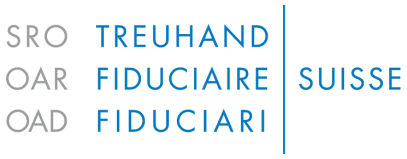 T – TrustValido dal 1.1.2016	N° cliente: Con la firma del presente, la controparte dichiara che si tratta di un(Spiegazione a pagina 3)		discretionary Trust		revocable Trust		non-discretionary Trust		irrevocable TrustDati sul settlor (disponente) effettivo del trust*:*	Indicare cognome, nome, data di nascita, indirizzo di domicilio, Stato di domicilio, nazionalità ed ev. data del decesso.Se il trust nasce da una ristrutturazione di un trust precedente (re-settlement) o dalla fusione di trust precedenti (merger) occorre comunicare i seguenti dati sul/sui settlor (effettivo/i) dei trust precedenti:Dati sui settlor di eventuali trust precedenti in caso di re-settlement / merger*:*	Indicare cognome, nome, data di nascita, indirizzo di domicilio, Stato di domicilio, nazionalità ed ev. data del decesso.Beneficiari esistenti al momento della firma del presente formulario:Dati sui beneficiari*	Indicare per ognuno: cognome, nome, data di nascita, indirizzo di domicilio, Stato di domicilio e nazionalità.I beneficiari esistenti hanno un diritto fisso a percepire distribuzioni?	No	SìE, oltre ai beneficiari determinati o se non è stato determinato alcun beneficiario o non sono stati determinati beneficiari, sul/i gruppo/i di beneficiari (ad esempio discendenti del/i settlor) noto/i al momento della firma del presente formulario:Dati su protector (guardiani) e altre persone che hanno il diritto di revoca in relazione al trust (nel caso di revocable trust) o che hanno il diritto di nominare il trustee di un trust. Dati sui titolari dei diritti corrispondenti:*	Indicare per ognuno: cognome, nome, data di nascita, indirizzo di domicilio, Stato di domicilio e nazionalità.Queste persone hanno il diritto di revocare il trust?	No	SìL’avente economicamente diritto sui valori patrimoniali in conto/deposito è una terza persona?	No	SìIn caso affermativo occorre fornire i relativi dati dell’avente economicamente diritto anche nel formulario A.Il contraente si impegna a comunicare spontaneamente eventuali modifiche nell’assegnazione del diritto economico.……………………………………………………...Nota: La comunicazione intenzionale di informazioni false nel presente formulario è reato (Falsità in documenti punita con pena detentiva o pecuniaria ai sensi dell’art. 251 del Codice Penale).Revocable / Irrevocable TrustIn caso di trust irrevocabile (irrevocable), il settlor non ha sostanzialmente più alcun diritto e obbligo sul patrimonio conferito al trust.In caso di trust revocabile (revocable), il settlor mantiene il diritto di revocare il trust in un momento successivo e di ritirare il patrimonio rimanente.Discretionary / Non-discretionary TrustUn trust discrezionale (discretionary) si ha quando i beneficiari non hanno diritti fissi sul patrimonio conferito al trust ma il trustee ha la discrezionalità di assegnare i ricavi ai beneficiari.Nel caso di trust non discrezionale (non-discretionaray) il trustee non percepisce utilità economiche sul patrimonio conferito al trust né ha il potere di disporne. Nome del trust:	Indirizzo completo:Luogo / Data:Firma:(procuratore del contraente)